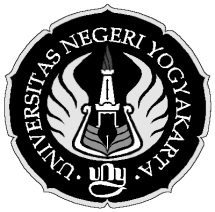 NAMA SEKOLAH	:	SMP N 11 Magelang		 NAMA MHS.		:Dwiara Artha Kusuma		ALAMAT SEKOLAH		:	Jl. Tentara Genie Pelajar Magelang	 NOMOR MHS.		:10205244032							 FAK/JUR/PRODI		:Pendidikan Bahasa Daerah				Magelang,  11 Februari 2013		Koordinator PPL Sekolah/Instansi	Mahasiswa,	Sutanto, S. Kom                          	Dwiara Artha Kusuma	NIP 196110111986031007	NIM :10205244032NAMA MAHASISWA	:Dwiara Artha Kusuma		PUKUL		:08.00-12.00		NO. MAHASISWA		:10205244032		TEMPAT PRAKTIK	:SMP N 11 Magelang		TGL. OBSERVASI		:21 Februari 2013		FAK/JUR/PRODI		: Pendidikan Bahasa Daerah				Magelang,  21 Februari 2013		Instruktur	Pengamat,	Sunaryo, S.Pd		Dwiara Artha Kusuma	NIP. 19600610 198703 1 012				 NIM :10205244032NAMA MAHASISWA	:Dwiara Artha Kusuma		PUKUL		:08.00-12.00		NO. MAHASISWA		:10205244032		TEMPAT PRAKTIK	:SMP N 11 Magelang		TGL. OBSERVASI		:21 Februari 2013		FAK/JUR/PRODI		:FBS/PBD				Magelang,  21 Februari 2013		Guru Pembimbing	Pengamat,	Sunaryo, S.Pd		Dwiara Artha Kusuma	  NIP. 19600610 198703 1 012				 NIM :10205144032NAMA MAHASISWA	:Dwiara Artha Kusuma		PUKUL		:08.00-12.00		NO. MAHASISWA		:10205244032		TEMPAT PRAKTIK	:SMP N 11 Magelang		TGL. OBSERVASI		:21 Februari 2013		FAK/JUR/PRODI		:FBS/PBD				Magelang,  21 Februari 2013		Koordinator PPL Lembaga/Instansi	Pengamat,	Sutanto, S. Kom                          	Dwiara Artha Kusuma	  NIP 196110111986031007       				 NIM :10205244032FORMAT OBSERVASIKONDISI SEKOLAHNPma.2FORMAT OBSERVASIKONDISI SEKOLAHuntuk mahasiswaUniversitas Negeri YogyakartaUniversitas Negeri YogyakartaUniversitas Negeri YogyakartaNoAspek yang diamatiDeskripsi Hasil PengamatanKeterangan1Kondisi fisik sekolahGedung baru2Potensi siswaSiswa aktif dan kreatif3Potensi guruGuru berkompeten dalam bidangnya4Potensi karyawanKaryawan menunjang system pembelajaran5Fasilitas KBM, mediaMedia tersedia lengkap6PerpustakaanPerpustakaan sangat menunjang7LaboratoriumLaboratorium lengkap8Bimbingan konselingBerjalan dengan baik9Bimbingan belajarBerjalan bagi kelas IX10Ekstrakurikuler (pramuka, PMI, basket, drumband, dsb)Berjalan dengan baik11Organisasi dan fasilitas OSISBerjalan dengan baik dan terstruktur12Organisasi dan fasilitas UKSUKS sangat baik13Administrasi (karyawan, sekolah, dinding)Administrasi tertera dalam papan keterangan14Karya Tulis Ilmiah RemajaBanyak siswa yang mengikuti KIR15Karya Ilmiah oleh Guru16Koperasi siswaBelum dijalankan oleh siswa17Tempat ibadahSangat baik untuk ibadah18Kesehatan lingkunganLingkungan yang ekologis19Lain-lain ……………………...FORMAT OBSERVASIPROSES PELATIHAN (DIKLAT)NPma.3FORMAT OBSERVASIPROSES PELATIHAN (DIKLAT)untuk mahasiswaUniversitas Negeri YogyakartaUniversitas Negeri YogyakartaUniversitas Negeri YogyakartaNoAspek yang diamatiDeskripsi Hasil PengamatanAPerangkat Pelatihan/Pembelajaran1. Silabus Tersusun dengan sangat baik2. Satuan Pelajaran (SP)Tersusun dengan sangat baik3 Rencana Pelaksanaan Pembelajaran (RPP)Tersusun dengan sangat baikBProses Pelatihan/Pembelajaran1. Membuka pelajaranDiawalai dengan salam dan persepsi2. Penyajian materiMateri disajikan sesuai dengan RPP3. Metode pembelajaranMetode pembelajaran bervariatif 4. Penggunaan bahasaMenggunakan Bahasa Jawa diselingi Bahasa Indonesia5. Penggunaan waktuSesuai dengan alokasi jam pelajaran6. GerakBergerak sesuai dengan keadaan siswa7. Cara memotivasi siswaMenggunakan bahasa yang ringan namun menyenangkan8. Teknik bertanyaMenunjuk siswa yang tidak memperhatikan pelajaran9. Teknik penguasaan kelasDengan bergerak sesuai keadaan siswa dan kelas10. Penggunaan mediaSaat dibutuhkan saja media11. Bentuk dan cara evaluasiEvaluasi melalui ulangan harian dan semester12. Menutup pelajaranMenggunakan salam dan menyemangatai siswaCPerilaku Peserta Pelatihan (Diklat)1. Perilaku siswa di dalam kelasAktif dalam bertanya2. Perilaku siswa di luar kelasSopan terhadap guru dan akrab sesama temanFORMAT OBSERVASIPEMBELAJARAN DI KELAS DAN OBSERVASI PESERTA DIDIKNPma.1FORMAT OBSERVASIPEMBELAJARAN DI KELAS DAN OBSERVASI PESERTA DIDIKuntuk mahasiswaUniversitas Negeri YogyakartaUniversitas Negeri YogyakartaUniversitas Negeri YogyakartaNoAspek yang diamatiDeskripsi Hasil PengamatanAPerangkat Pembelajaran1. Kurikulum Tingkat Satuan  Pembelajaran (KTSP)Dilaksanakan dengan sangat baik2. SilabusSesuai dengan kurikulum dan tersusun dengan rapi3 Rencana Pelaksanaan Pembelajaran (RPP) Lengkap dalam satu tahun kalender pendidikanBProses Pelatihan/Pembelajaran1. Membuka pelajaranDiawalai dengan salam dan persepsi2. Penyajian materiMateri disajikan sesuai dengan RPP3. Metode pembelajaranMetode pembelajaran bervariatif 4. Penggunaan bahasaMenggunakan Bahasa Jawa diselingi Bahasa Indonesia5. Penggunaan waktuSesuai dengan alokasi jam pelajaran6. GerakBergerak sesuai dengan keadaan siswa7. Cara memotivasi siswaMenggunakan bahasa yang ringan namun menyenangkan dan bercerita diluar tema pembelajaran8. Teknik bertanyaMenunjuk siswa yang tidak memperhatikan pelajaran dan suara yang lantang9. Teknik penguasaan kelasDengan bergerak sesuai keadaan siswa dan kelas10. Penggunaan mediaSaat dibutuhkan saja media11. Bentuk dan cara evaluasiEvaluasi melalui ulangan harian dan semester12. Menutup pelajaranMenggunakan salam dan merangkum materiCPerilaku Peserta Pelatihan (Diklat)1. Perilaku siswa di dalam kelasAktif dalam bertanya2. Perilaku siswa di luar kelasSopan terhadap guru dan akrab sesama temanFORMAT OBSERVASIKONDISI LEMBAGANPma.4FORMAT OBSERVASIKONDISI LEMBAGAuntuk mahasiswaUniversitas Negeri YogyakartaUniversitas Negeri YogyakartaUniversitas Negeri YogyakartaNoAspek yang diamatiDeskripsi Hasil Pengamatan1Observasi Fisika. Keadaan lokasiTepat di pinggir  jalan utama, suasana nyamanb. Keadaan gedungMasih sangat bagusc. Keadaan sarana/prasarana Sangat menunjang pembelajarand. Keadaan personaliaSangat berkompeten dalam bidangnyae. Keadaan fisik lain (penunjang)Sebagian besar sudah lengkapf. Penataan ruang kerjaSangat teratur dan rapig. Aspek lain: ...2Observasi Tata Kerjaa. Struktur organisasi tata kerjaTerstruktur dengan baikb. Program kerja lembagaPadat dengan agenda pendidikanc. Pelaksanaan kerjad. Iklim kerja antar personaliaHarmonis dan saling membantue. Evaluasi program kerjaf. Hasil yang dicapaig. Program pengembanganh. Aspek lain : ...